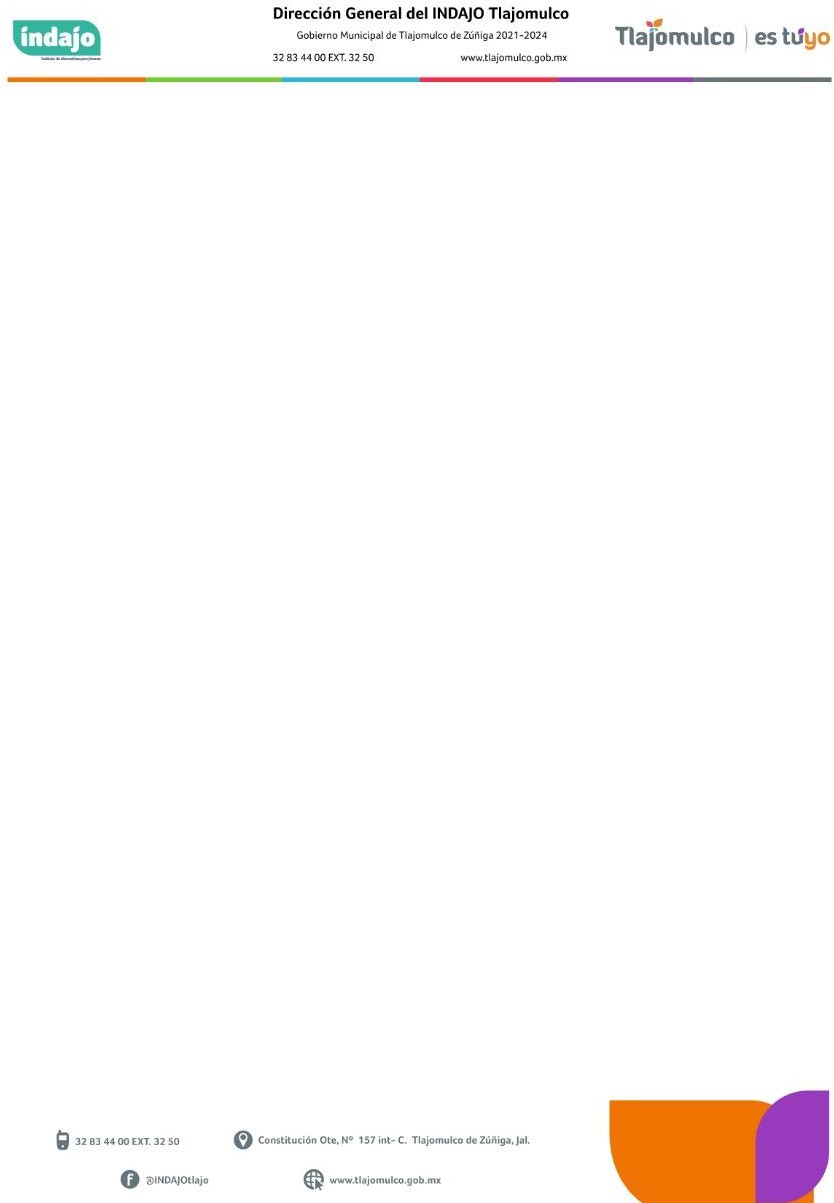 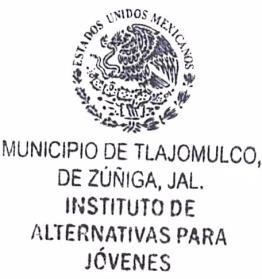 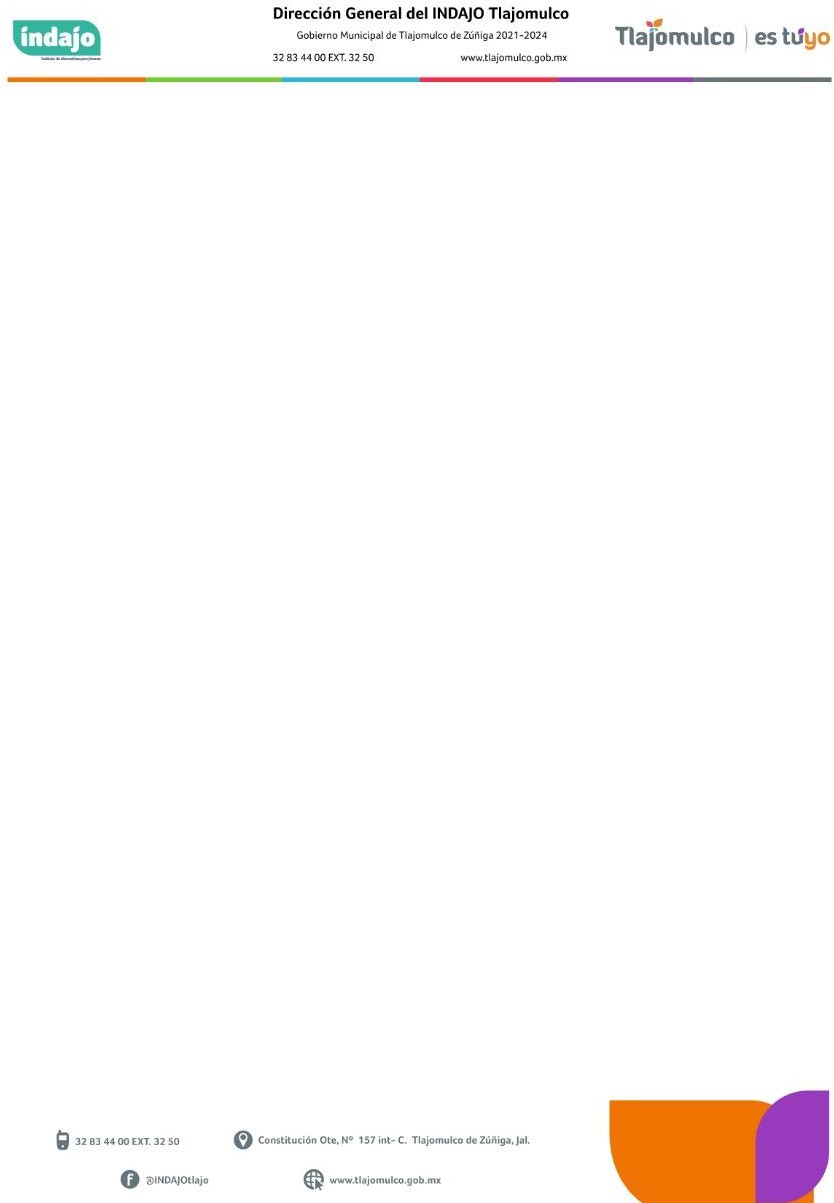 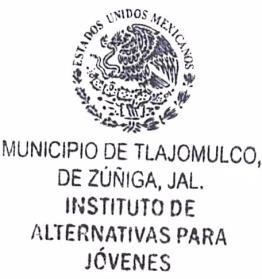 Instituto de Alternativas para los Jóvenes de Tlajomulco de Zúñiga, Jal.INDAJO/CA/2023MARIA FERNADA GUZMÁN SILVATitular de la Unidad de Transparencia del Instituto de Alternativas para los Jóvenes del Municipio de Tlajomulco de Zúñiga, Jal.P R E S E N T E:Para dar cumplimiento con lo establecido en el artículo 8, de la fracción V, inciso w), de la Ley de Transparencia y Acceso a la Información Pública del estado de Jalisco y sus Municipios; donde solicita información respecto a “El estado de la deuda pública del sujeto obligado, donde se señale cuando menos responsable de la autorización, fecha de contratación, monto del crédito, tasa de interés, monto total amortizable, plazo de vencimiento, institución crediticia, objeto de aplicación y avance de aplicación de cada deuda contratada.”;Informo a Usted que este Organismo Público Descentralizado, no tiene ninguna deuda pública durante el periodo de noviembre del año 2023.A T E N T A M E N T ETlajomulco de Zúñiga, Jalisco, 01 de diciembre del año 2023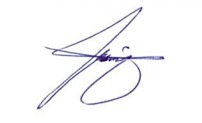 DIANA LAURA PALACIOS BARAJASDirectora General del Instituto de Alternativas para los Jóvenes del Municipio de Tlajomulco de Zúñiga, Jal.